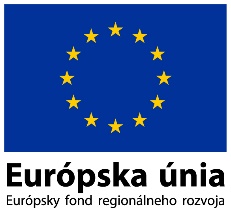 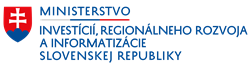 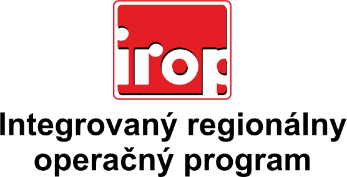 Zoznam odborných hodnotiteľovZoznam odborných hodnotiteľovKód výzvyMená odborných hodnotiteľovIROP-PO1-SC11-2019-44- 4. hodnotiace koloMgr. Patrik SaxaIROP-PO1-SC11-2019-44- 4. hodnotiace koloIng. Peter ŠpalekIROP-PO1-SC11-2019-44- 4. hodnotiace koloIng. Marek HarčárIROP-PO1-SC11-2019-44- 4. hodnotiace koloIng. Martin MasárIROP-PO1-SC11-2019-44- 4. hodnotiace koloIng. Alexander MolnárIROP-PO1-SC11-2019-44- 4. hodnotiace koloIng. Rastislav Mochnacký